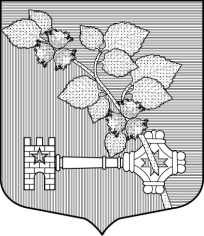 МЕСТНАЯАДМИНИСТРАЦИЯМуниципального образования Виллозское сельское поселениеМуниципального образованияЛомоносовский муниципальный районЛенинградской областиПОСТАНОВЛЕНИЕ № 361В соответствии с п. 71 постановления Правительства Российской Федерации от 06.02.2006 № 75 "О порядке проведения органом местного самоуправления открытого конкурса по отбору управляющей организации для управления многоквартирным домом", руководствуясь ФЗ № 131 – ФЗ «Об общих принципах организации местного самоуправления», протоколом комиссии по отбору управляющей организации для управления многоквартирными домами расположенными на территории Виллозского сельского поселения, в отношении многоквартирных домов расположенных по адресу: Ленинградская область, Ломоносовский муниципальный район, Виллозское сельское поселение, д. Пикколово, ул. Петровская, д. 20, корп. 2 и д. 24.ПОСТАНОВЛЯЮ:Утвердить итоги открытого конкурса по отбору управляющей организации для управления многоквартирными домами расположенными на территории Виллозского сельского поселения, по адресу: Ломоносовский муниципальный район, Виллозское сельское поселение, д. Пикколово, ул. Петровская, д. 20, корп. 2 и д. 24. (ПРИЛОЖЕНИЕ № 1)Заключить договор управления многоквартирными жилыми домами расположенными на территории Виллозского сельского поселения по адресу: Ломоносовский муниципальный район, Виллозское сельское поселение, д. Пикколово, ул. Петровская, д. 20, корп. 2 и д. 24. с победителем открытого конкурса.Контроль за выполнением настоящего Постановления возложить на заместителя главы местной администрации М. В. СтрепетоваПРОЛОЖЕНИЕ № 1ИТОГИ КОНКУРСАпо выбору управляющей организации для управлениямногоквартирными домами Виллозского сельского поселения 21 декабря 2015 годд. Виллози«Об утверждении итогов открытого конкурса по отбору управляющей организации для управления многоквартирными домами на территории муниципального образования Виллозское сельское поселение»Глава местной администрации Муниципального образования Виллозское сельское поселение___________________ Козырев В. В.УТВЕРЖДАЮГлава местной администрацииМО Виллозское сельское поселениеМО Ломоносовский муниципальный район Ленинградской области_______________________ В. В. Козырев «21» декабря 2015 года№лотаАдрес многоквартирного домаАдрес многоквартирного домаУправляющая организация – победитель конкурса№лотаулица№ домаУправляющая организация – победитель конкурса1Ленинградская область, Ломоносовский муниципальный район, Виллозское сельское поселение, д. Пикколово, ул. Петровскаяд. 20, корп. 2ООО «Петровская мельница»198320, РФ, г. Санкт-Петербург, г. Красное Село, ул. Лермонтова, д. 15, корп. 2, пом. 25.Генеральный директор Моргунова Татьяна Николаевна1Ленинградская область, Ломоносовский муниципальный район, Виллозское сельское поселение, д. Пикколово, ул. Петровскаяд. 24ООО «Петровская мельница»198320, РФ, г. Санкт-Петербург, г. Красное Село, ул. Лермонтова, д. 15, корп. 2, пом. 25.Генеральный директор Моргунова Татьяна Николаевна